Классный час на тему: «Хочу-Могу-Надо» и «Путешествие в мир профессий»На прошлой неделе, педагог-профориентатор провела работу по профессиональной направленности с учащимися 8х и 3х классов, классные часы на тему: «Хочу-Могу-Надо» и «Путешествие в мир профессий»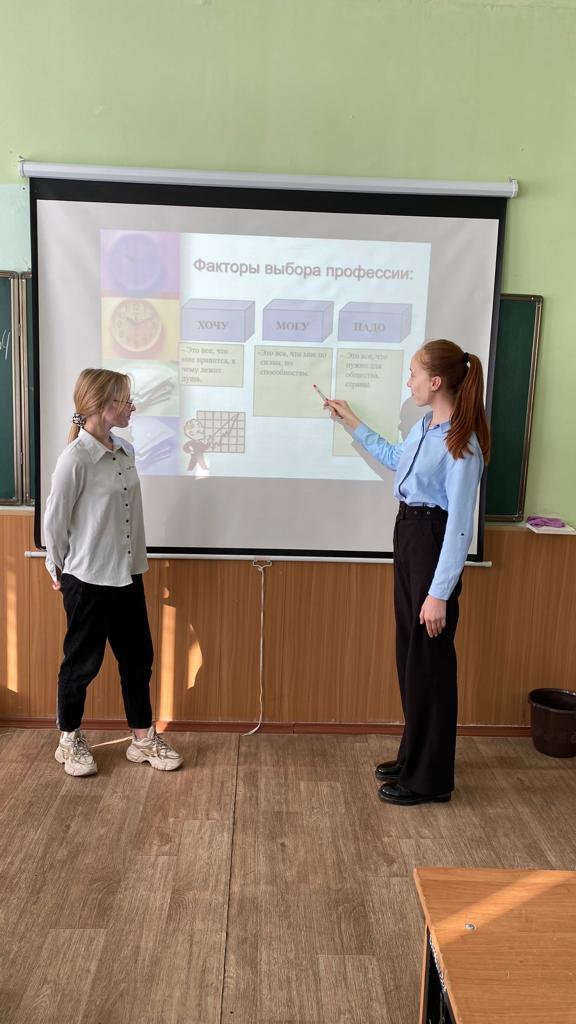 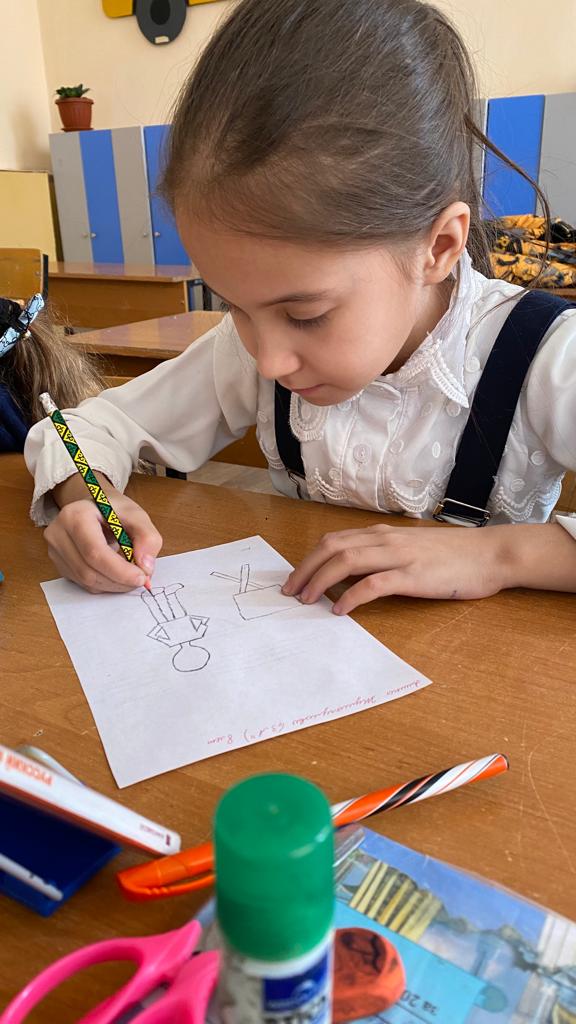 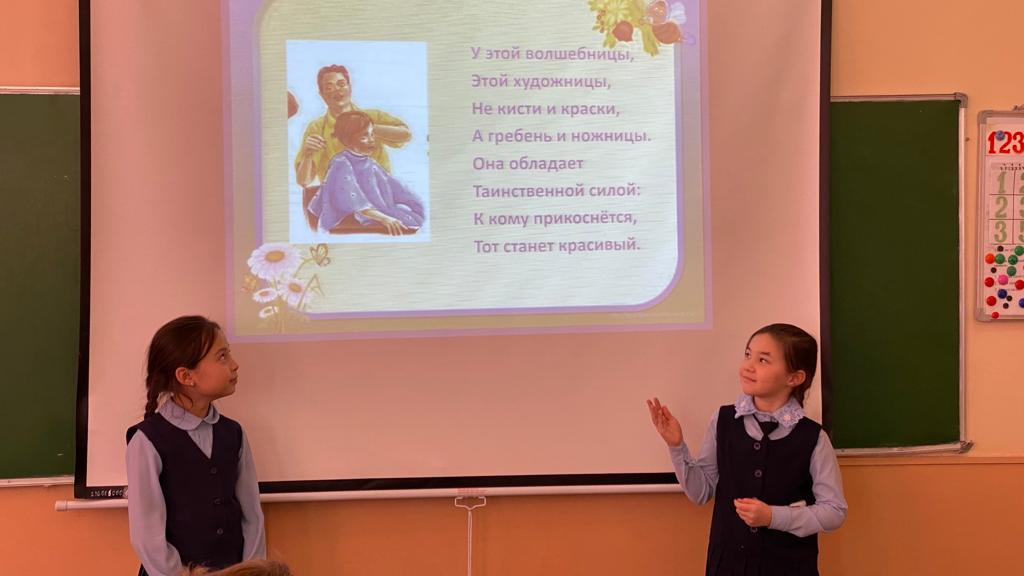 